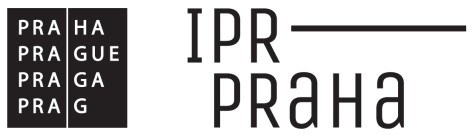 OZNÁMENÍ O NEPROVEDENÍ MAPOVÁNÍDodavatel tímto oznamuje, že na základě dohody s objednatelem:nebudou v rámci plnění zakázky pořízení dat mobilního mapování pořizována data na níže uvedených úsecích komunikací.budou v rámci plnění zakázky pořízení dat mobilního mapování pořizována data na níže uvedených úsecích komunikací v roce 2020.Komunikace (bližší specifikace úseku – název ulice, areálu, obr. příloha)Délka úsekuDůvodObjednatel svým podpisem stvrzuje, že akceptuje vynechání výše uvedených úseků komunikací v uvedeném rozsahu a tyto úseky komunikací nebudou součástí fakturace dané etapy.V Praze dne ……………………Vystavil za Dodavatele:	Převzal za Objednatele:Jméno a příjmení	Jméno a příjmení…………………………........	…………………………........Stránka | 1Objednatel:Dodavatel:………………………………………………………………………………………………………………………………………………………………………………………………………………………………………………………………………………Název projektu:Pořízení dat mobilního mapováníEtapa:Dle smlouvy / objednávky: